 Тема: «Идеи, которые я реализуете при обучении или на занятиях».Подготовила: Елисеева Леонилла ЛенаровнаРаботая воспитателем в детскому саду на раннем возрасте, я реализую идею максимальной визуализации. Я считаю, что к занятиям необходимо подходить не только эрудировано, но и творчески. Дети, с которыми я работаю, ещё совсем маленькие, им трудно воспринимать долгую речь, а просмотр картинок фиксирует внимание лишь на небольшой отрезок времени. Поэтому к занятиям я стараюсь как можно больше принести предметов, которые привлекают своей яркостью, способностью издавать звук, разные на ощупь. Преимущество таких предметов заключается в том, что ребенку проще сконцентрироваться, у него повышен интерес. А необычность и непривычность предмета невольно заставляет дольше удерживать внимание. Держа предмет в руках, проводя пальчиками то по ребристым поверхностям, то по мягким краям, то по шершавым изгибам, ребенок испытывает тактильные ощущения, а они в свою очередь способствует развитию памяти, речи, мышления, оказывают положительное действие на нервную систему: малыш успокаивается, и как было отмечено выше – концентрирует внимание. Также важно отметить, что тактильные ощущения помогают ребенку составить свое исключительное  представление о свойствах предмета, что стимулируют развитие познавательных навыков. Рассмотрим две крайности детей. Самые активные, непоседливые дети не могут по своим причинам оставаться на одном месте и слушать. Если же им дать в руки «новый» предмет или разрешить подойти ближе, то эти дети «замирают», с увлеченностью хотят слушать и знакомиться с новым для них предметом. Эмоциональный фон снижается, уменьшается нагрузка на нервную систему, ребенок пребывает в состоянии благополучия. Дети, которые отличаются повышенной стеснительностью, порой не решаются брать игрушки и подходить к сверстникам. Однако ситуация меняется, когда появляется «новый», интересующий предмет. Пощупав и потрясся, малыш тянется за другим, который с таким же любопытством рассматривает. Вскоре от стеснительности и робости не остается и следа, ребенок охотно играет в компании детей.Одна из идей, которые я использую в своей работе, это создание мини-Музея. В данном случае, это мини-Музей хлеба. Для его создания я сшила кукол в народном стиле, в небольшие баночки насыпала крупу, в каждой своя уникальная, такая как греча, рис, пшено, мука. Все они знакомы детям, как повседневные продукты питания.Чтобы дополнить выставку, в расписные баночки стиля хохлома я поставила колосья пшеницы. Также в мини-Музее находятся муляжи хлебобулочных изделий, таких как хлеб, батон, рогалики, пицца. Несмотря на то, что малышам многие предметы уже знакомы, это не сбавляет интерес. Присутствуют и предметы, с которыми работают для создания этих изделий: венчик, скалка. Помимо этих предметов, я считаю рациональным дополнить занятие, показывая книжки с цветными картинками на выбранную тему; предлагая разукрасить раскраску, чтобы ребенок повторил оттеночно-цветовое изображение, и это способствовало укреплению в памяти, а также развитию творческого потенциала. Индивидуально для каждой темы я выбираю, начать занятие с загадок или окончить ими. Вот одни из них:«Был я сыпучим, потом стал тягучим, В огонь попал – твёрдым стал….» Хлеб «Вырос в поле колоском, На столе лежу куском…»     ХлебЗнакомя детей с истоками истории и рассказывая о жизни людей в прошлом, я подготовила историю создания самовара. Принеся блюдца и чашки, устроили чаепитие и на личном примере прочувствовали как они проходило. 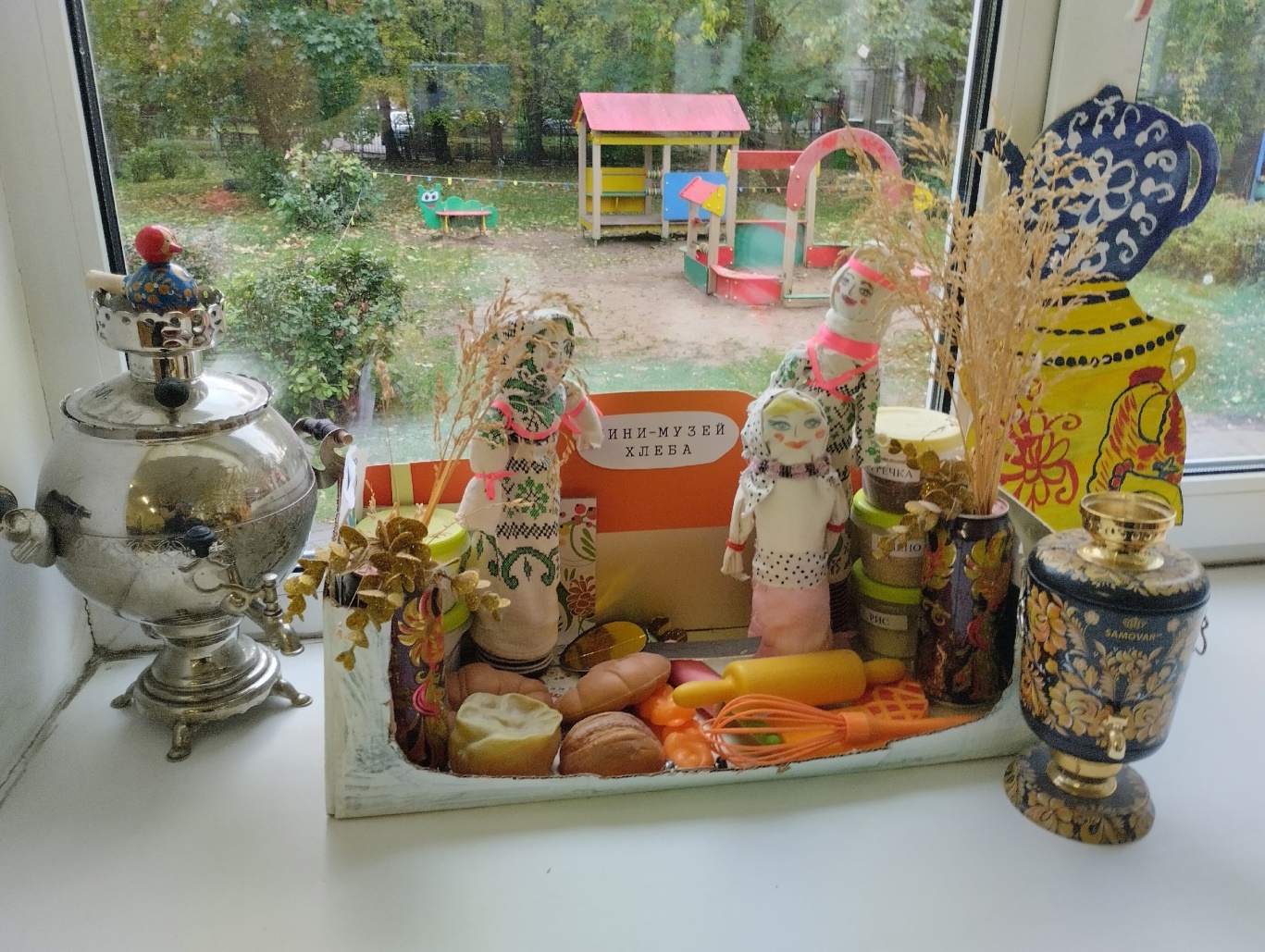 